ANEXO 1 LICITACIÒN  NO.ANEXO 2OFERTA TÉCNICAFECHA: SEPTIEMBRE 2021GUÍA DETALLADA DE MOBILIARIO Y EQUIPOPARTIDA 1:COMPUTADORAS:HP 200 G4 21.5 PULGADAS PROCESADOR I58GB RAMDISCO DURO 1 TBGARANTÍA LIMITADA CON FABRICANTE DE POR LO MENOS 1 AÑO A PARTIR DE LA COMPRA.PARTIDA 2:SERVIDOR LENOVO TS 140DISCO DURO: 1 TB (RAID 1) COMO MÍNIMO.MEMORIA RAM: 24GB WINDOWS SERVER 2012 R2 FOUDATIONPROCESADOR INTEL DE 4 NUCLEOS 3.3 GHZDOCUMENTACIÓN LEGAL Y CONTABLE REQUERIDA EN LAS BASES DE LA LICITACIÓNMOBILIARIO Y EQUIPOPROVEEDOR: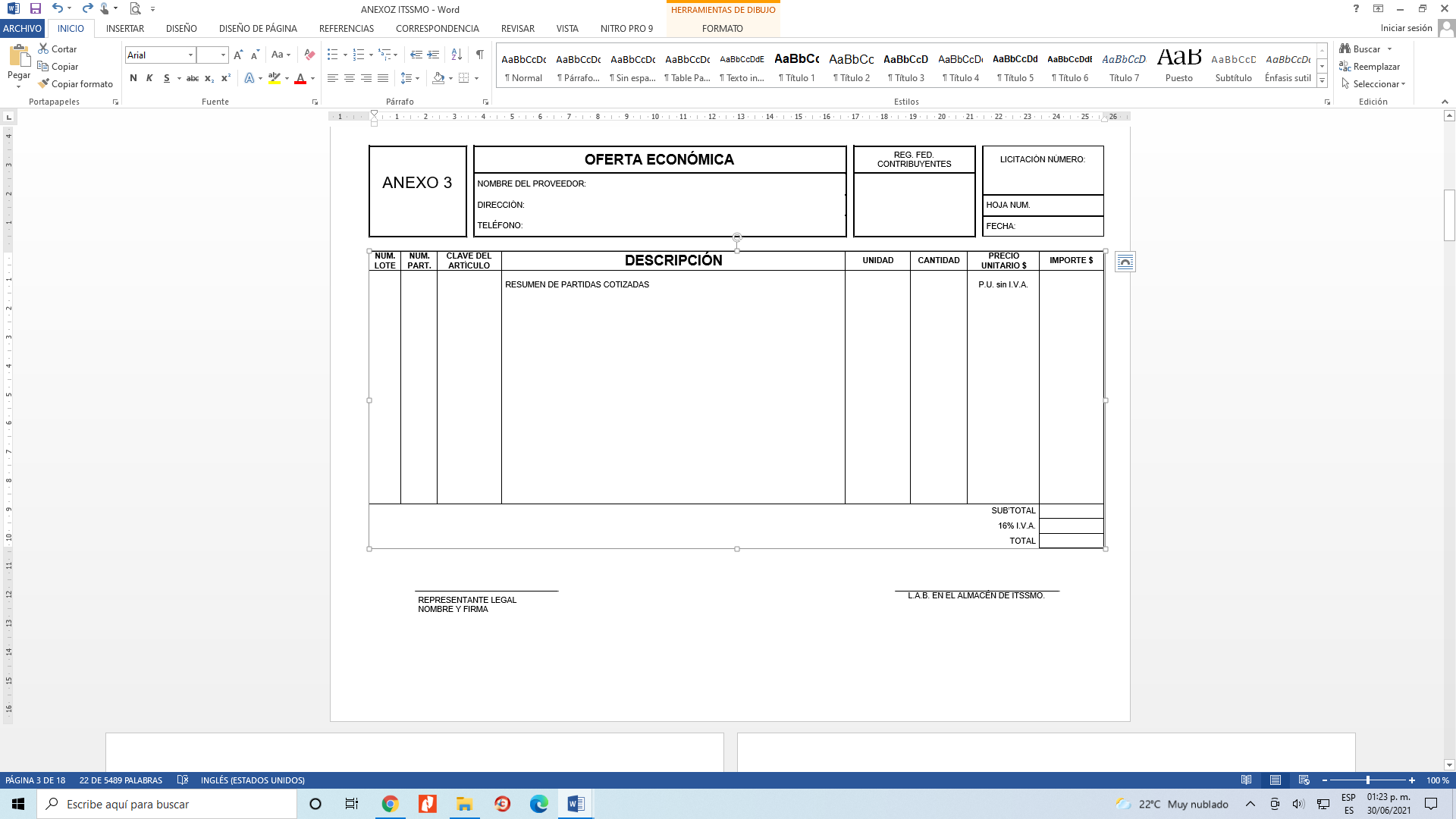 ANEXO 4(Hoja Membretada de la Empresa)TEXTO QUE DEBERA EMPLEAR EL CONCURSANTE PARA PRESENTAR SU PROPOSICIÓN.FECHA:ASUNTO: Proposición para la Licitación Pública NacionalNo.  PUENTE DIRECTOR GENERAL DEL ITSSMO PRESENTEMe refiero a su Convocatoria por la que se invita a participar en la Licitación Pública Nacional No.______ relativa a la adquisición de bienes indicados en dicho documento.Sobre el particular, el suscrito	en mi calidad de  la  empresa,  manifiesto  bajo protesta de decir verdad, lo siguiente:1.- La empresa que represento propone entregar los bienes a los que se refiere esta Licitación de acuerdo con las especificaciones que me fueron proporcionadas y con los precios unitarios cuyo monto aparece en la relación que forma parte de los anexos de esta proposición.2.- Declaro que hemos analizado con detalle las bases para la licitación, las especificaciones correspondientes que nos fueron proporcionados por el ITSSMO.3.- Que hemos leído detalladamente la forma de pedido que nos fue proporcionada, cuyo texto se ha tomado en consideración al formar el programa de entregas y los precios unitarios que proponemos.4.- Que hemos formulado cuidadosamente todos y cada uno de los precios unitarios que se proponen, tomando en consideración las circunstancias previsibles, que pueden influir sobre ellos. Dichos precios se presentan en moneda nacional e incluyen todos los cargos directos e indirectos que se originen en la elaboración de los bienes y hasta su recepción por parte del ITSSMO.5.- Que si resultamos favorecidos en la Licitación, nos comprometemos a firmar el pedido respectivo dentro de los veinte días naturales siguientes a la notificación del fallo y previa entrega de las fianzas correspondientes.Con base en lo anterior, se entrega esta proposición con los siguientes documentos que aparecen dentro del sobre cerrado (con Oferta Técnica y Oferta Económica) de manera inviolable, que se entrega al representante del ITSSMO.6.1	Texto de la proposición.6.2	Bases para la Licitación firmadas en todas sus hojas por el representante legal de la empresa, como constancia de conocimiento.6.3	Relación de precios unitarios y monto de las proposiciones en el listado que nos  fue proporcionado por el ITSSMO (Anexo 3 en el sobre de la Oferta Económica).6.4	Así como la demás documentación solicitada en las bases de la Licitación.7.- Que los integrantes de la Sociedad no desempeñan empleo, cargo ò comisión en el Servicio Público, con apego al Art. 41 de la Ley Adquisiciones, Arrendamiento y Servicios del Estado de Durango.8.- Que los integrantes de la sociedad no fueron Servidores Públicos que se encuentran inhabilitados para desempeñar un empleo, cargo, o comisión en el Servicio Público.A t e n t a m e n t e.Nombre y Cargo del Representante Y de la EmpresaANEXO 5(Nombre), manifiesto bajo protesta de decir verdad, que los datos aquí asentados, son ciertos y han sido debidamente verificados, así como que cuento con facultades suficientes para suscribir la propuesta en la presente licitación pública, a nombre y representación de: (persona física o moral).No. de licitación:(Lugar y fecha) Protesto lo necesario_____________________________FirmaNota: el presente formato podrá ser reproducido por cada participante en el modo en que estime conveniente, debiendo respetar su contenido, preferentemente, en el orden indicadoANEXO 5AFORMATO DE CARTA PODER(HOJA MEMBRETADA)ING. JAIME DANIEL GONZÀLEZ RESÈNDIZ DIRECTOR GENERAL DE INSTITUTO TECNOLOGICOSUPERIOR DE SANTA MARIA DE EL OROPRESENTE:(Nombre de quien otorga el poder) bajo protesta de decir verdad, en mi carácter de (Carácter que ostenta quien otorga el poder) según consta en el Testimonio Notarial de fecha ______________________otorgado ante Notario Público Número de  (Ciudad en que se otorgó el poder referido) y que se encuentra registrado bajo número _________del Registro Público de Comercio de (Lugar en que se efectúo el registro), por este conducto autorizo a (Nombre de quien recibe el poder), para que a nombre de mi representada, se encargue de las siguientes gestiones: entregar y recibir documentación, comparecer a los actos de apertura de ofertas y fallo, y hacer las aclaraciones que se deriven de dichos actos, con relación a la Licitación Pública Nacional  Núm._________________convocada por el Instituto para la Infraestructura Física Educativa del estado de Durango.  (Lugar y fecha de expedición).ANEXO 6F O R M U L A R I ONo. LICITACIÓN:ANEXO 7 CARTA DE NO CONFLICTO DE INTERÈSM.D. RAQUEL LEILA ARREOLA FALLADSECRETARIA DE CONTRALORÍA DEL ESTADO DE DURANGOP R E S E N T E.- El que suscribe, MANIFIESTO “BAJO PROTESTA DE DECIR VERDAD”, que no desempeño empleo, cargo o comisión en el servicio público; y en su caso, a pesar de desempeñarlo, con la formalización del contrato correspondiente no se actualiza un conflicto de interésLo anterior, a efecto de dar cumplimiento a lo dispuesto en el artículo 49 fracción IX de la Ley General de Responsabilidades Administrativas.Se extiende la presente a los treinta y un días del mes de octubre del año dos mil diecinueve, para los fines y efectos legales a que hubiere lugar.  PROTESTO LO NECESARIOMODELO DE CONTRATO NO. NÚM. CONT.EXPEDIENTE CONTRALORÌACONTRATO DE COMPRA–VENTA N° num cont. QUE CELEBRA POR UNA PARTE EL INSTITUTO TECNOLÓGICO SUPERIOR DE SANTA MARIA DE EL ORO, A QUIÉN EN LO SUCESIVO SE LE DENOMINARÁ “EL ITSSMO”, REPRESENTADO EN ESTE ACTO POR EL ING JAIME DANIEL GONZALEZ RESENDIZ, DIRECTOR GENERAL, ASISTIDO POR EL C. L.A.ALONSO MARTINEZ ROBLES JEFE DEL DEPARTAMENTO DE SERVICIOS ADMINISTRATIVOS, C. ING. MERCED SANTIAGO SOSA DIAZ JEFE DE LA OFICINA DE COMPRAS, PARTE  DE LA EMPRESA, REPRESENTADA POR SU REPRESENTANTE LEGAL REP.________________  A QUIÉN SE LE DENOMINARÁ “EL PROVEEDOR”, AL TENOR DE LAS SIGUIENTES DECLARACIONES Y CLÁUSULAS:D E C L A R A C I O N E S 1.- DECLARA EL ITSSMO:QUE ES UNA ENTIDAD PERTENECIENTE AL PODER EJECUTIVO DEL ESTADO LIBRE Y SOBERANO DE DURANGO, CONFORME A LO DISPUESTO POR EL ARTÍCULO 99 DE LA CONSTITUCIÓN POLÍTICA DEL ESTADO LIBRE Y SOBERANO DE DURANGO; Y LOS ARTÍCULOS 1 Y 3 DEL DECRETO ADMINISTRATIVO POR EL QUE SE CREA EL INSTITUTO TECNOLÓGICO SUPERIOR DE SANTA MARÍA DE EL ORO.QUE COMPARECE EN SU CARÁCTER DE REPRESENTATE LEGAL DEL INSTITUTO TECNOLÒGICO SUPERIOR DE SANTA MARÍA DE EL ORO EL ING. JAIME DANIEL GONZÁLEZ RESENDIZ. QUE CON FECHA 16 DE SEPTIEMBRE DE 2016 ,  FUÈ DESIGNADO COMO DIRECTOR GENERAL DEL INSTITUTO TECNOLÓGICO SUPERIOR DE SANTA MARÍA DE EL ORO, POR EL C.P. RUBÉN CALDERÓN LUJAN, SECRETARIO DE EDUCACIÓN DEL ESTADO DE DURANGO; NOMBRAMIENTO QUE A LA FECHA NO LE HA SIDO REVOCADO NI LIMITADO EN FORMA ALGUNA Y, POR LO TANTO, CUENTA CON LA CAPACIDAD Y FACULTAD JURÍDICA PARA SUSCRIBIR EL PRESENTE INSTRUMENTO LEGAL DE CONFORMIDAD CON LO DISPUESTO POR EL ARTÍCULO 17 DEL DECRETO ADMINISTRATIVO POR EL QUE SE CREA EL INSTITUTO TECNOLÓGICO SUPERIOR DE SANTA MARÍA DE EL ORO, EN CORRELACIÓN CON AL ARTÍCULO 26 FRACCIÓN II DEL REGLAMENTO INTERIOR DEL INSTITUTO TECNOLÓGICO SUPERIOR DE SANTA MARÍA DE EL ORO.PARA DAR CUMPLIMIENTO A LOS OBJETIVOS DEL GOBIERNO DEL ESTADO DE DURANGO, REQUIERE DE LA PRESTACIÓN DE LOS SERVICIOS OBJETO DEL PRESENTE CONTRATO, POR LO CUAL EL ING. JAIME DANIEL GONZÁLEZ RESENDIZ LLEVÓ A CABO LA INVITACIÓN A CUANTO MENOS TRES PROVEEDORES  RELATIVA A LA CONTRATACIÓN DE ADQUISICIÓN DE _______________________________________PARA EL INSTITUTO TECNOLÒGICO SUPERIOR DE SANTA MARIA DE EL ORO, DE CONFORMIDAD CON LO ESTABLECIDO POR LOS ARTÍCULOS 17 FRACCIÓN II, 57 Y 58 FRACCIÓN I DE LA LEY DE ADQUISICIONES, ARRENDAMIENTOS Y SERVICIOS DEL ESTADO DE DURANGO, EN CORRELACIÓN CON EL ARTÍCULO 46 DE LA LEY DE EGRESOS DEL ESTADO LIBRE Y SOBERANO DE DURANGO PARA EL EJERCICIO FISCAL 2020, Y DEMÁS DISPOSICIONES NORMATIVAS APLICABLES. QUE REQUIERE DE LA COMPRA DE LOS EQUIPOS DE CÒMPUTO OBJETO DE ESTE CONTRATO, A EFECTO DE CUMPLIR CON LA CONSECUCIÓN DE NUEVOS ESPACIOS EDUCATIVOS.QUE LA ADJUDICACIÓN DEL PRESENTE CONTRATO SE REALIZÓ MEDIANTE MODALIDAD FUNDAMENTADA EN EL DICTAMEN DE CONFORMIDAD CON LO PRECEPTUADO EN LA  LEY DE  ADQUISICIONES, ARRENDAMIENTOS  Y SERVICIOS  DEL ESTADO DE DURANGO. FECHADO EL DÍA FECH DICTAMEN.QUE SEÑALA COMO DOMICILIO LEGAL PARA RECIBIR CUALQUIER NOTIFICACIÓN O COMUNICADO EL UBICADO EN CARRETERA A SAN BERNARDO KM 2,   C. P. 35697, SANTA MARIA DE EL ORO, MPIO. EL ORO, DURANGO, DGO.QUE CUENTA CON LA SUFICIENCIA PRESUPUESTAL NECESARIA PARA GARANTIZAR EL CUMPLIMIENTO DE LAS OBLIGACIONES DERIVADAS DEL PRESENTE CONTRATO, TAL Y COMO CONSTA EN EL ACUERDO DE AUTORIZACIÒN POR LA H. JUNTA DIRECTIVA DEL INSTITUTO, LO CUAL ESTÁ EN APEGO A LA LEY DE EGRESOS DEL ESTADO LIBRE Y SOBERANO DE DURANGO PARA EL EJERCICIO FISCAL 2020.2.- DECLARA EL PROVEEDOR:2.1.- SER UNA SOCIEDAD MERCANTIL CONSTITUIDA DE CONFORMIDAD CON LAS LEYES DE LA REPÚBLICA MEXICANA, SEGÚN SE ACREDITA CON EL TESTIMONIO NOTARIAL NÚMERO Desprendido, PASADO ANTE LA FE DEL Notario, NOTARIO PÚBLICO NÚMERO No. Notario, DE Edo. Notario, INSCRITA EN EL REGISTRO PÚBLICO DE LA PROPIEDAD Y DEL COMERCIO EN EL FOLIO MERCANTIL NÚMERO Folio, DE FECHA, FOLIO. CON REGISTRO FEDERAL DE CONTRIBUYENTES: RFC, CERTIFICADO DE REGISTRO ANTE CONTRALORÍA: No Comprador.2.2.- QUE SU REPRESENTADO CUENTA CON TODAS LAS FACULTADES GENERALES Y AÚN LAS ESPECIALES PARA SUSCRIBIR EL PRESENTE CONTRATO. IDENTIFICÁNDOSE CON CREDENCIAL DEL INSTITUTO FEDERAL ELECTORAL CON REGISTRO FEDERAL DE ELECTORES NÚMERO: FECH. CON Curso/CLAVE LECTOR.2.3.- SER DE NACIONALIDAD MEXICANA Y EN CASO DE SER DE NACIONALIDAD EXTRANJERA, EL PROVEEDOR CONVIENE QUE SE CONSIDERARÁ COMO DE NACIONALIDAD MEXICANA POR CUANTO AL CUMPLIMIENTO DE ESTE CONTRATO SE REFIERE, Y SE COMPROMETE A NO INVOCAR LA PROTECCIÓN DE CUALQUIER GOBIERNO EXTRANJERO O RECURRIR A SUS LEYES, BAJO PENA DE PERDER EN BENEFICIO DE LA NACIÓN MEXICANA TODO DERECHO DERIVADO DE ESTE CONTRATO. EL MISMO TRATO SE LE DARÁ A UN PROVEEDOR DE ORIGEN MEXICANO QUE CAMBIE DE NACIONALIDAD DURANTE LA VIGENCIA DEL CONTRATO.2.4.- TENER ESTABLECIDO SU DOMICILIO EN CALLE DOMICILIO, COL. COL., EN MPIO, EDO. ASÍ COMO CONTAR CON CORREO ELECTRÓNICO CORREO ELECTRONICO, AMBOS DATOS LOS SEÑALA PARA RECIBIR Y OÍR TODA CLASE DE NOTIFICACIONES, PARA TODOS LOS FINES Y EFECTOS LEGALES DE ESTE CONTRATO.PREVIAS LAS MANIFESTACIONES ANTES VERTIDAS, LAS PARTES CONVIENEN EN SUJETARSE AL CONTENIDO DE LAS SIGUIENTES:C L Á U S U L A S.PRIMERA.- OBJETO DEL CONTRATO.- “EL PROVEEDOR” SE OBLIGA A PROPORCIONAR A EL ITSSMO EL SUMINISTRO DE LOS BIENES ENUMERADOS Y DESCRITOS EN LA CLAUSULA SEGUNDA DE ESTE CONTRATO, LOS CUALES DEBERÁN SER NUEVOS, NO REMANUFACTURADOS, TRANSPORTADOS E INSTALADOS EN EL LUGAR QUE PARA TAL EFECTO LE INDIQUE EL ITSSMO, E INCLUIRÁ SU INSTALACIÓN, CAPACITACIÓN Y PUESTA EN MARCHA DE TODOS LOS EQUIPOS Y SISTEMAS QUE LOS COMPONEN. CUMPLIENDO LAS CONDICIONES DE EMBALAJE, MARCAJE Y TRANSPORTACIÓN ACORDADOS EN LOS TI EM P OS Y C AN TI D ADE S E S TABLE CI DOS P OR E L “ITSSMO” DE ACUERDO AL PROGRAMA DE ENTREGAS ESTIPULADO POR EL MISMO ITSSMO. EL EQUIPO QUE SERÁ ADQUIRIDO PARA: adquirido paraSEGUNDA.- EL MONTO DEL PRESENTE CONTRATO.- ES POR Monto sin iva letra sin iva. MÁS EL IMPUESTO AL VALOR AGREGADO, DICHA CANTIDAD LA PAGARÁ “EL ITSSMO” A “EL PROVEEDOR” POR CONCEPTO DEL SUMINISTRO DE LOS BIENES OBJETO DE ESTE CONTRATO, SEÑALADOS EN EL ANEXO 2.DICHO COSTO SERÁ CUBIERTO EN DOS PAGOS A “EL PROVEEDOR POR PARTE DEL “ITSSMO”, MEDIANTE UN ANTICIPO DEL % Anticipo DE LA CANTIDAD TOTAL DEL PRESENTE CONTRATO, EN LA PAGADURÍA DEL INSTITUTO MISMOS QUE SE EFECTUARÁN DENTRO DE LOS 20 DÍAS NATURALES SIGUIENTES CONTADOS A PARTIR DE LA ACEPTACIÓN DE LA FACTURACIÓN CORRESPONDIENTE Y EL OTRO 50% SE LE PAGARÁ CONTRA ENTREGA, INSTALACIÓN, CAPACITACIÓN Y PUESTA EN MARCHA DE TODOS LOS EQUIPOS Y SISTEMAS QUE COMPONEN DE LOS BIENES DESCRITOS EN LA CLÁUSULA PRIMERA DE ESTE INSTRUMENTO, POR LO QUE SE LE REQUERIRÁ AL PROVEEDOR LA CERTIFICACIÓN DE LO ANTERIOR, POR EL ALMACÉN CENTRAL DEL INIFEED.EL COSTO TOTAL DE LOS BIENES OBJETO DE ESTE CONTRATO, SE PAGARÁN EN MONEDA NACIONAL, DICHO COSTO INCLUYE TODAS LAS OBLIGACIONES QUE ADQUIERA Y TODOS LOS DEMÁS GASTOS QUE SE ORIGINEN COMO CONSECUENCIA DE ESTE CONTRATO. ASÍ COMO SU UTILIDAD, POR LO QUE “EL REPRESENTANTE LEGAL” O “PROVEEDOR” NO PODRÁN EXIGIR MAYOR RETRIBUCIÓN POR NINGÚN OTRO CONCEPTO ADICIONAL.TERCERA.- VIGENCIA.- LA VIGENCIA DE ESTE CONTRATO SERÁ A PARTIR DEL fecha de firma, COMPROMETIÉNDOSE “EL PROVEEDOR” A ENTREGAR LOS BIENES SOLICITADOS EN RELACIÓN A LO DESCRITO EN LA TABLA ANTERIOR A MÁS TARDAR EN ENTREGA, DESPUÉS DE LA FIRMA DEL CONTRATO, QUEDANDO SUJETA SU VIGENCIA A LA DISPONIBILIDAD DEL EJERCICIO PRESUPUESTAL CORRESPONDIENTE.CUARTA.- LA ENTREGA DE LOS BIENES.- DEBERÁN SER ENTREGADOS EN SE ENTREGA EN A SATISFACCIÓN DEL MISMO Y EJECUTARSE CONFORME AL PROGRAMA DE ENTREGAS QUE ELABORE, MISMO QUE DEBERÁ SER COMPRENDIDO DENTRODE LA VIGENCIA DE ESTE CONTRATO, EL CUAL FIRMADO Y APROBADO POR LAS PARTES FORMARÁ PARTE INTEGRAL AL PRESENTE INSTRUMENTO.“EL ITSSMO” SE RESERVA EL DERECHO DE COMPROBAR DEFECTOS O VICIOS OCULTOS DEL PRODUCTO SUMINISTRADO Y EN CASO DE VERIFICARSE IRREGULARIDADES EN ÉSTE, EL PROVEEDOR PROCEDERÁ A REMPLAZAR EL PRODUCTO QUE NO ESTE EN BUENAS CONDICIONES SIN COSTO ADICIONAL PARA  “EL ITSSMO”.QUINTA.- MODIFICACIONES.- “EL ITSSMO” DENTRO DE SU PRESUPUESTO APROBADO Y DISPONIBLE BAJO SU RESPONSABILIDAD Y POR RAZONES FUNDADAS, PODRÁ MODIFICAR EL PRESENTE CONTRATO, Y QUE EL MONTO TOTAL DE LAS MODIFICACIONES NO REBASEN EN CONJUNTO EL  15% DE LOS CONCEPTOS Y VOLÚMENES ESTABLECIDOS ORIGINALMENTE EN EL MISMO, ASÍ MISMO QUE EL PRECIO DE LOS BIENES SEA IGUAL AL PACTADO ORIGINALMENTE.SEXTA.- SUPERVISIÓN.- “EL ITSSMO” PODRÁ SUPERVISAR EN TODO TIEMPO, LA FABRICACIÓN DE LOS BIENES OBJETO DE ESTE CONTRATO, ASÍ COMO DARÁ POR ESCRITO LAS INSTRUCCIONES QUE ESTIME CONVENIENTES, A FIN DE QUE SE AJUSTE A LAS ESPECIFICACIONES SEÑALADAS EN LA FICHA TÉCNICA DE DESCRIPCIÓN DE LOS BIENES A SUMINISTRAR, PROPUESTA EN LA LICITACIÓN.SÉPTIMA.- GARANTÍAS.- EL PROVEEDOR SE OBLIGA A CONSTITUIR LAS GARANTÍAS DE ANTICIPO Y DE CUMPLIMIENTO AL ITSSMO, DENTRO DE LOS PRIMEROS 10 DÍAS HÁBILES DESPUÉS DE LA FIRMA DEL PRESENTE CONTRATO, EN LA FORMA, TÉRMINOS Y PROCEDIMIENTOS PREVISTOS POR EL ITSSMO, LA LEY DE ADQUISICIONES, ARRENDAMIENTOS Y SERVICIOS DEL ESTADO DE DURANGO, Y DE SU REGLAMENTO VIGENTE, ADEMÁS LO QUE RESULTE APLICABLE DE LAS REGLAS GENERALES PARA LA CONTRATACIÓN Y EJECUCIÓN DE OBRAS PÚBLICAS Y DE SERVICIOS RELACIONADOS CON LAS MISMAS PARA LAS DEPENDENCIAS Y ENTIDADES DE LA ADMINISTRACIÓN PÚBLICA FEDERAL Y ESTATAL Y DEMÁS DISPOSICIONES ADMINISTRATIVAS EN LA MATERIA EN LO QUE NO SE OPONGA A LA CITADAS LEYES, LAS GARANTÍAS A QUE HAYA LUGAR CON MOTIVO DEL CUMPLIMIENTO DE ESTE CONTRATO Y DE LOS ANTICIPOS QUE LE SEAN OTORGADOS POR EL ITSSMO, EN LOS TÉRMINOS DEL PRESENTE INSTRUMENTO.PARA GARANTIZAR LA CORRECTA APLICACIÓN Y EXACTA AMORTIZACIÓN DEL ANTICIPO, EL PROVEEDOR DENTRO DE LOS 10 DÍAS HÁBILES SIGUIENTES A LA FECHA EN QUE LA MISMA RECIBA COPIA DEL ACTA DE FALLO DE ADJUDICACIÓN, O EN SU DEFECTO, DEL CONTRATO, DEBERÁ PRESENTAR AL ITSSMO, UNA FIANZA POR LA TOTALIDAD DEL MONTO DEL ANTICIPO A CONCEDER, SIENDO POR LA CANTIDAD DEL % Anticipo Imp Anticipo Letra, OTORGADA POR INSTITUCIÓN AFIANZADORA MEXICANA DEBIDAMENTE AUTORIZADA Y A SATISFACCIÓN DEL ITSSMO.CONTRA LA ENTREGA DE LA FIANZA POR PARTE DEL PROVEEDOR, A SATISFACCIÓN DEL ITSSMO, ÉSTE LE CUBRIRÁ EL IMPORTE TOTAL DEL ANTICIPO EN LA FECHA SEÑALADA EN ESTE CONTRATO.LA FALTA DE PRESENTACIÓN OPORTUNA DE LA FIANZA O SU PRESENTACIÓN EN TÉRMINOS DIFERENTES DE LOS AQUÍ ASENTADOS, ACARREARÁ AUTOMÁTICAMENTE EL RETRASO EN LA FECHA DE ENTREGA DEL ANTICIPO Y EN TAL EVENTO, NO PROCEDERÁ LA CELEBRACIÓN DEL CONVENIO DE DIFERIMIENTO ANTERIORMENTE ALUDIDO, Y POR LO TANTO, EL PROVEEDOR DEBERÁ RESPETAR LA  VIGENCIA  ESTABLECIDA  EN LA  CLÁUSULA  TERCERA  DE  ESTE  CONTRATO,  O BIEN MIENTRAS EL PROVEEDOR NO OTORGUE LA PÓLIZA DE FIANZA CON LOS REQUISITOS QUE MÁS ADELANTE SE SEÑALAN, NO SE PERFECCIONARÁ EL CONTRATO Y POR LO TANTO, NO SURTIRÁ EFECTO ALGUNO.LA FIANZA OTORGADA PARA GARANTIZAR LA CORRECTA INVERSIÓN DEL ANTICIPO SE CANCELARÁ CUANDO EL PROVEEDOR HAYA AMORTIZADO EL IMPORTE TOTAL DEL MISMO, PREVIA AUTORIZACIÓN ESCRITA DEL ITSSMO.PARA EL EVENTO, EN QUE EL PROVEEDOR DESTINE EL IMPORTE DEL ANTICIPO A FINES DISTINTOS A LOS ESTIPULADOS EN ESTE CONTRATO, EL ITSSMO, PODRÁ OPTAR POR EXIGIR DE INMEDIATO AL PROVEEDOR LA DEVOLUCIÓN DEL ANTICIPO CON SUS ACCESORIOS O BIEN, OPTAR POR LA RESCISIÓN ADMINISTRATIVA DEL CONTRATO DE CONFORMIDAD CON LO QUE ALEFECTO SE ESTABLECE EN LA CLÁUSULA NOVENA DEL PRESENTE CONTRATO. EN ESTE ÚLTIMO CASO, EL PROVEEDOR DEBERÁ REINTEGRAR AL ITSSMO, EL ANTICIPO EN UN PLAZO NO MAYOR DE 10 DÍAS HÁBILES CONTADOS A PARTIR DE LA FECHA EN QUE LE SEA NOTIFICADA LA RESCISIÓN.SI EL PROVEEDOR NO REINTEGRA EL ANTICIPO EN LA FECHA CONVENIDA POR CAUSAS QUE LE SEAN IMPUTABLES, PAGARÁ AL ITSSMO GASTOS FINANCIEROS, MÁS LOS INTERESES CORRESPONDIENTES, CONFORME A UNA TASA QUE SERÁ IGUAL A LA ESTABLECIDA POR LA LEY DE INGRESOS DE LA FEDERACIÓN, EN LOS CASOS DE RECARGOS PARA EL PAGO DE CRÉDITOS FISCALES. LOS CARGOS SE CALCULARÁN SOBRE EL MONTO DEL ANTICIPO NO AMORTIZADO Y SE COMPUTARÁN POR DÍAS CALENDARIO DESDE LA FECHA QUE SE VENCIÓ EL PLAZO ESTABLECIDO EN LA PRESENTE CLÁUSULA, HASTA LA FECHA EN QUE SE PONGA LA CANTIDAD A DISPOSICIÓN DEL ITSSMO.LA PÓLIZA DE FIANZA QUE GARANTICE LA CORRECTA INVERSIÓN Y EXACTA AMORTIZACIÓN DEL ANTICIPO, DEBERÁ CONTENER LAS SIGUIENTES DECLARACIONES EXPRESAS:A)	QUE SEA EXPEDIDA A FAVOR DEL “INSTITUTO TECNOLOGICO SUPERIOR DE SANTA MARIA DE EL ORO".B)	QUE LA FIANZA SE OTORGA EN LOS TÉRMINOS DEL PRESENTE CONTRATO.C)	QUE LA FIANZA GARANTIZARÁ LOS ACCESORIOS EN EL EVENTO DE QUE EL ANTICIPO NO SEA AMORTIZADO TOTAL O PARCIALMENTE O SEA INVERTIDO EN FINES DISTINTOS DE LOS SEÑALADOS EN EL CONTRATO.D)	QUE LA FIANZA CONTINUARÁ VIGENTE EN EL CASO DE QUE SE OTORGUE PRÓRROGA O ESPERA AL DEUDOR PARA EL CUMPLIMIENTO DE LAS OBLIGACIONES QUE SE AFIANZAN, AÚN CUANDO HAYAN SIDO SOLICITADAS Y AUTORIZADAS EXTEMPORÁNEAMENTE O INCLUSIVE, CUANDO DICHA PRÓRROGA O ESPERA SEA OTORGADA UNILATERALMENTE POR EL ITSSMO, Y SE HAYA COMUNICADO POR ESCRITO AL PROVEEDOR. ASÍ COMO DURANTE LA SUBSTANCIACIÓN DE TODOS LOS RECURSOS LEGALES O DE LOS JUICIOS QUE SE INTERPONGAN Y HASTA QUE SE DICTE RESOLUCIÓN DEFINITIVA QUE QUEDE EN FIRME, YE)	QUE PARA SER CANCELADA LA FIANZA, SERÁ REQUISITO INDISPENSABLE LA CONFORMIDAD EXPRESA Y POR ESCRITO DEL ITSSMO, QUE LA PRODUCIRÁ CUANDO EL IMPORTE DEL ANTICIPO HAYA SIDO AMORTIZADO O DEVUELTO EN SU TOTALIDAD Y SE HAYAN PAGADO EN SU CASO, LOS ACCESORIOS. Y HASTA EN TANTO NO SE LIBERE LA FIANZA, EL PROVEEDOR TENDRÁ LA OBLIGACIÓN DE PAGAR TODAS LAS PRIMAS PARA LA PRÓRROGA EN SU VIGENCIA.F)	QUE LA INSTITUCIÓN AFIANZADORA ACEPTA EXPRESAMENTE RECIBIR CUALQUIER DOCUMENTO RELACIONADO CON LA RECLAMACIÓN DE LA PRESENTE PÓLIZA DE FIANZA, EN CUALQUIERA DE SUS OFICINAS PROMOTORAS EN LA CIUDAD DE DURANGO, DGO., ASÍ MISMO LA INSTITUCIÓN AFIANZADORA ACEPTA EXPRESAMENTE LO PRECEPTUADO EN LOS ARTÍCULOS 174, 178, 279, 280, 282 Y 291 DE LA LEY DE INSTITUCIONES DE SEGUROS Y FIANZAS EN VIGOR.PARA GARANTIZAR EL CUMPLIMIENTO DE TODAS Y CADA UNA DE LAS OBLIGACIONES QUE EL PRESENTE CONTRATO, EL PROVEEDOR PRESENTARÁ AL ITSSMO, DENTRO DE LOS 10 DÍAS HÁBILES SIGUIENTES, CONTADOS A PARTIR DE LA FECHA EN QUE EL PROVEEDOR HUBIESE RECIBIDO COPIA DEL FALLO DE LA ADJUDICACIÓN, UNA PÓLIZA DE FIANZA OTORGADA POR UNA INSTITUCIÓN MEXICANA, DEBIDAMENTE AUTORIZADA A FAVOR Y A SATISFACCIÓN DEL INIFEED POR UN VALOR DE 10% CUMPLI 10% CUMPLI LETR, OTORGADA POR INSTITUCIÓN AFIANZADORA MEXICANA DEBIDAMENTE AUTORIZADA Y, A SATISFACCIÓN DEL ITSSMO, SIENDO EL 10%, DEL IMPORTE TOTAL DEL PRESENTE CONTRATO, SEÑALADO EN LA CLÁUSULA SEGUNDA DE ESTE INSTRUMENTO LEGAL,MIENTRAS EL PROVEEDOR NO OTORGUE LA PÓLIZA DE FIANZA CON LOS REQUISITOS QUE MÁS ADELANTE SE SEÑALAN, NO SE PERFECCIONARÁ EL CONTRATO Y POR LO TANTO, NO SURTIRÁ EFECTO ALGUNO.PARA LA CANCELACIÓN DE LAS FIANZAS A QUE SE HACE MENCIÓN EN ESTA CLÁUSULA, DE NO HABER INCONFORMIDAD POR PARTE DE EL ITSSMO, LA INSTITUCIÓN AFIANZADORA PROCEDERÁ A SU CANCELACIÓN PREVIA AUTORIZACIÓN POR ESCRITO DEL ITSSMO, EN DICHO SENTIDO. EN CASO DE PRESENTARSE ERRORES O VICIOS OCULTOS, EL ITSSMO, LO COMUNICARÁ DE  INMEDIATO  Y  POR  ESCRITO  A  LA  CONTRATISTA,  ASÍ  COMO  A  LA  AFIANZADORA  RESPECTIVA,  DE  NO  HABERINCONFORMIDADES POR PARTE DEL ITSSMO, AL TÉRMINO DEL PLAZO DE UN AÑO A PARTIR DE LA FECHA DE ENTREGA DE LOS BIENES OBJETO DE ESTE CONTRATO, SE CANCELARÁ LA FIANZA POR ESCRITO DEL ITSSMO.UNA VEZ CONCLUIDA LA RECEPCIÓN FORMAL POR PARTE DEL ITSSMO, DEL MOBILIARIO Y/O DE LOS EQUIPOS OBJETO DE ESTE CONTRATO, EL PROVEEDOR QUEDARÁ OBLIGADA A  RESPONDER DE LOS DEFECTOS QUE RESULTAREN EN LOS MISMOS, DE LOS ERRORES Y VICIOS OCULTOS, O DE CUALQUIER OTRA RESPONSABILIDAD EN QUE HUBIERE INCURRIDO, EN LOS TÉRMINOS SEÑALADOS EN ESTE CONTRATO, EN LOS TÉRMINOS DE LA LEY DE ADQUISICIONES, ARRENDAMIENTOS Y SERVICIOS DE L E S T A DO DE DURA N G O , Y DE CONFORMIDAD CON LO DISPUESTO POR EL CÓDIGO CIVIL DEL ESTADO DE DURANGO, O EN SU CASO, POR LA  LEGISLACIÓN APLICABLE, PARA LO CUAL SE GARANTIZARÁN LOS PRODUCTOS SUMINISTRADOS.A)	QUE SEA EXPEDIDA A FAVOR DEL “INSTITUTO TECNOLOGICO SUPERIOR DE SANTA MARIA DE EL ORO".B)	QUE LA FIANZA SE OTORGA ATENDIENDO A TODAS LAS ESTIPULACIONES CONTENIDAS EN EL CONTRATO.C)	QUE LA FIANZA PERMANECERÁ VIGENTE DURANTE EL CUMPLIMIENTO DE LA OBLIGACIÓN QUE GARANTICE Y CONTINUARÁ VIGENTE EN CASO DE QUE  SE  OTORGUE  PRÓRROGA  AL  CUMPLIMIENTO  DEL  CONTRATO,  AÚN CUANDO HAYA SIDO SOLICITADA O AUTORIZADA EXTEMPORÁNEAMENTE O INCLUSIVE CUANDO DICHA PRÓRROGA O  ESPERA SEA OTORGADA  UNILATERALMENTE  POR  EL  ITSSMO,  Y  SE  HAYA  COMUNICADO  POR  ESCRITO  AL DEUDOR, ASÍ COMO DURANTE LA SUBSTANCIACIÓN DE TODOS LOS RECURSOS LEGALES O DE LOS JUICIOS QUE SE INTERPONGAN Y HASTA QUE SE DICTE RESOLUCIÓN DEFINITIVA QUE QUEDE EN FIRME, OCURRIENDO A SU CARGO LOS  DAÑOS Y PERJUICIOS QUE PUDIERA  SUFRIR  “EL  ITSSMO” POR  LA  INEJECUCIÓN O  INCUMPLIMIENTO  DEL OBJETO DEL PRESENTE INSTRUMENTO.D)	QUE LA FIANZA ESTARÁ EN VIGOR POR UN AÑO MAS, CONTADO A PARTIR DE LA FECHA DE RECEPCIÓN TOTAL DE LOS  BIENES OBJETO DEL CONTRATO EN MENCIÓN, Y EN CASO DE  DEFECTOS  DE  QUE  RESULTAREN EN LOS MISMOS, ERRORES Y VICIOS OCULTOS, O DE CUALQUIER OTRA RESPONSABILIDAD EN QUE HUBIERE INCURRIDO.E)	QUE LA INSTITUCIÓN AFIANZADORA ACEPTA EXPRESAMENTE RECIBIR CUALQUIER DOCUMENTO RELACIONADO CON LA RECLAMACIÓN DE LA PRESENTE PÓLIZA DE FIANZA, EN CUALQUIERA DE SUS OFICINAS PROMOTORAS EN LA CUIDAD DE DURANGO, DGO., ASÍ MISMO LA INSTITUCIÓN AFIANZADORA ACEPTA EXPRESAMENTE LO PRECEPTUADO EN LOS ARTÍCULOS 174, 178, 279, 280, 282 Y 291 DE LA LEY DE INSTITUCIONES DE SEGUROS Y FIANZAS EN VIGORF)	QUE PARA CANCELAR LA FIANZA, SERÁ REQUISITO CONTAR CON LA CONSTANCIA DE CUMPLIMIENTO TOTAL DE LAS OBLIGACIONES CONTRACTUALES, EMITIDA POR EL ITSSMO;G)	QUE EN TANTO NO SE LIBERE LA FIANZA, EL PROVEEDOR TENDRÁ LA OBLIGACIÓN DE PAGAR TODAS LAS PRIMAS PARA LA PRÓRROGA EN SU VIGENCIA, LIBERÁNDOSE SOLAMENTE MEDIANTE CARTA DIRIGIDA A LA AFIANZADORA POR EL ITSSMO, QUE ASÍ LO INDIQUE.OCTAVA.- SANCIONES.- “EL PROVEEDOR” SE OBLIGA A ENTREGAR LA MERCANCÍA DE ESTE CONTRATO EN LAS FECHAS CONVENIDAS EN EL MISMO Y EN LOS LUGARES QUE SE ESTIPULAN, DE LO CONTRARIO SE EFECTUARÁN SANCIONES A PARTIR DEL 1ER DÍA DE ATRASO RESPECTO A LA FECHA MÁXIMA DE ENTREGA A RAZÓN DE 0.30% DEL IMPORTE DE LAS ENTREGAS POR CADA DÍA DE RETRASO HASTA LLEGAR AL 10%.PARA EN EL CASO DE QUE “EL PROVEEDOR” NO HAYA ENTREGADO LOS BIENES OBJETO DE ESTE CONTRATO EN LA FECHA LIMITE SEÑALADA EN LA CLAUSULA  TERCERA  DE  ESTE INSTRUMENTO LEGAL,  NI  DEVUELTO EL SALDO DEL ANTICIPO, PAGARÁ AL ITSSMO DAÑOS Y PERJUICIOS QUE LE HAYA OCASIONADO POR LA INEJECUCIÓN DE LA ENTREGA DE LOS BIENES SOLICITADOS Y PODRÁN HACERSE EFECTIVAS JURÍDICAMENTE LA FIANZAS A QUE TUVIERA LUGAR, AUTORIZANDO “EL REPRESENTANTE LEGAL” O “PROVEEDOR, PARA QUE DE LAS LIQUIDACIONES DEL PRESENTE CONTRATO, LE SEA DESCONTADA CUALQUIER CANTIDAD  POR  CONCEPTO  DE  ADEUDOS  PREVIOS  O  VIGENTES,  ANTICIPOS  NO AMORTIZADOS,  POR  INCUMPLIMIENTO  O  APLICACIÓN  DE  SANCIONES  DERIVADAS  DE  CUALQUIER  CONTRATO, CONVENIO O ACTO JURÍDICO CELEBRADO P A R A C O N E L ITSSMO ; CON FUNDAMENTO EN LOS ARTÍCULOS 1832 Y 2188 DEL CÓDIGO CIVIL  FEDERAL,   Y 1716 Y 1717 DEL CÓDIGO CIVIL DEL ESTADO DE DURANGO, APLICADOS  RESPECTIVAMENTE DE FORMASUPLETORIA A LA LEY DE ADQUISICIONES, ARRENDAMIENTOS Y SERVICIOS DEL SECTOR PÚBLICO, Y DE CONFORMIDAD CON LA LEY DE ADQUISICIONES, ARRENDAMIENTOS Y SERVICIOS DEL ESTADO DE DURANGONOVENA.- SUSPENSIÓN TEMPORAL DEL CONTRATO.- “EL ITSSMO” PODRÁ SUSPENDER TEMPORALMENTE EN TODO O EN PARTE EL SUMINISTRO DEL PRODUCTO CONTRATADO EN CUALQUIER MOMENTO POR CAUSAS JUSTIFICADAS O POR RAZONES DE INTERÉS GENERAL SIN QUE  ELLO IMPLIQUE SU TERMINACIÓN DEFINITIVA, SIENDO SUFICIENTE PARA SU REANUDACIÓN AVISO POR ESCRITO CON CINCO DÍAS HÁBILES DE ANTICIPACIÓN.DÉCIMA.- CAUSAS DE RESCISIÓN.- “EL ITSSMO” PODRÁ RESCINDIR EL PRESENTE CONTRATO DE COMPRAVENTA CON EL SOLO REQUISITO DE COMUNICAR SU DECISIÓN POR ESCRITO A “EL PROVEEDOR”, EN LOS SIGUIENTES CASOS:a)	EL INCUMPLIMIENTO DE “EL PROVEEDOR” AL OTORGAMIENTO DE LAS FIANZAS RESPECTIVAS DENTRO DEL TIEMPO CONCEDIDO, CON LOS REQUISITOS QUE SE SEÑALAN EN EL PRESENTE INSTRUMENTO.b)	EL INCUMPLIMIENTO DE “EL PROVEEDOR” POR LA NO ENTREGA DE LOS BIENES O LA PRESTACIÓN DEL SERVICIO OBJETO DEL PRESENTE CONTRATO, DENTRO DEL PLAZO CONVENIDO EN EL PRESENTE INSTRUMENTO, OCURRIENDO A SU CARGO LOS DAÑOS Y PERJUICIOS QUE PUDIERA SUFRIR “EL ITSSMO” POR LA INEJECUCIÓN DE LA ENTREGA DE LOS BIENES SOLICITADOS.c)	SI “EL PROVEEDOR” NO EJECUTARÁ LA FABRICACIÓN DE LOS BIENES CON LOS DATOS Y ESPECIFICACIONES CONVENIDAS CON “EL ITSSMO”.d)	SI SUSPENDE INJUSTIFICADAMENTE LA EJECUCIÓN DE LA FABRICACIÓN DE LOS BIENES Y/O SI NO LES DA DEBIDA ATENCIÓN POR MEDIO DEL PERSONAL COMPETENTE.e)	SI NO REALIZA LA FABRICACIÓN Y CAPACITACIÓN DE LOS BIENES OBJETO DE ESTE CONTRATO A “EL ITSSMO” DE MANERA EFICIENTE Y OPORTUNA.f)	SI NO DA FACILIDADES NECESARIAS A LOS SUPERVISORES QUE AL EFECTO DESIGNE “EL ITSSMO” PARA LA REALIZACIÓN DE SU FUNCIÓN.g)	SI CEDE, TRASPASA O SUBCONTRATA LA TOTALIDAD O PARTE DE LA FABRICACIÓN DE LOS BIENES CONTRATADOS A FAVOR DE CUALESQUIERA OTRA PERSONA FÍSICA O MORAL, SIN CONSENTIMIENTO POR ESCRITO DE “EL ITSSMO”.h)	SI ES DECLARADO EN ESTADO DE QUIEBRA O SUSPENSIÓN DE PAGOS POR AUTORIDADES COMPETENTES.i)	Y CUALQUIER OTRA CAUSA, QUE ASÍ PREVEA LA LEGISLACIÓN APLICABLE EN LA MATERIA.DÉCIMA PRIMERA.- PROCEDIMIENTO DE RESCISIÓN.- SI SE PRESENTA UNA O VARIAS HIPÓTESIS DE LAS PREVISTAS EN LA CLÁUSULA ANTERIOR, “EL ITSSMO” REQUERIRÁ POR ESCRITO A “EL PROVEEDOR” PARA QUE DENTRO DE UN TERMINO DE 10 DÍAS HÁBILES A PARTIR DE LA COMUNICACIÓN SEA SUBSANADA LA DEFICIENCIA. SI AL FINAL DE DICHO TERMINO “EL PROVEEDOR” NO CUMPLIESE SATISFACTORIAMENTE DICHO REQUERIMIENTO “EL ITSSMO” PODRÁ EJERCITAR EL DERECHO DE RESCISIÓN DEL PRESENTE CONTRATO, BASTANDO PARA ELLO LA COMUNICACIÓN PREVISTA EN LA CLÁUSULA ANTERIOR Y HARÁ EFECTIVAS LAS FIANZAS QUE SE ENCUENTREN VIGENTES AL RESPECTO, SIN PERJUICIO DE EJERCER LAS ACCIONES QUE CONFORME A DERECHO PROCEDAN.DÉCIMA SEGUNDA.- CLÁUSULA DE CONFIDENCIALIDAD•	(A) LAS PARTES CONVIENEN EN MANTENER, DURANTE LA VIGENCIA DE ESTE CONTRATO Y AÚN CON POSTERIORIDAD A SU TERMINACIÓN DURANTE EL PLAZO DE 10 (DIEZ) AÑOS, EN ESTRICTA CONFIDENCIALIDAD LOS TÉRMINOS Y CONDICIONES DEL PRESENTE CONTRATO, ASÍ COMO TODA LA INFORMACIÓN Y DOCUMENTACIÓN RELACIONADA CON EL MISMO, Y CON LAS PARTES QUE EN EL INTERVIENEN, YA SEA QUE HAYAN TENIDO CONOCIMIENTO DE DICHA INFORMACIÓN DE MANERA VERBAL O ESCRITA, DIRECTA O INDIRECTAMENTE, CON ANTERIORIDAD O CON POSTERIORIDAD A LA FECHA DEL PRESENTE CONTRATO, Y SALVO POR LA INFORMACIÓN QUE SEA DEL  DOMINIO PÚBLICO O CUYA DIVULGACIÓN SEA REQUERIDA POR CUALQUIER AUTORIDAD COMPETENTE.•	(B) TODA LA DOCUMENTACIÓN E INFORMACIÓN A LA QUE ALGUNA DE LAS PARTES TENGA O HAYA TENIDO ACCESO RESPECTO DE LA OTRA PARTE, COMO RESULTADO DE LAS NEGOCIACIONES RELACIONADAS CON LOS ACTOS PREVISTOS  POR  ESTE  CONTRATO,  DEBERÁ  CONSERVARSE  COMO  CONFIDENCIAL  Y  POR  TANTO  NO  PODRÁ  SERDIVULGADA, UTILIZADA, TRANSMITIDA NI APLICADA EN FORMA ALGUNA SALVO CON EL CONSENTIMIENTO PREVIO Y POR ESCRITO DE LA OTRA PARTE.•	(C) SE CONSIDERARÁ, PARA TODOS LOS EFECTOS DE ESTA CLÁUSULA, COMO CONFIDENCIAL, TODA LA INFORMACIÓN Y DOCUMENTACIÓN RELACIONADA CON LA ESTRUCTURA, OPERACIONES, ACCIONARIADO, METODOLOGÍA, FÓRMULAS, PROYECCIONES, ESTRATEGIAS, TÉCNICA, FINANZAS, CONTABILIDAD, PRODUCCIÓN, PROCESOS, PROPIEDADES, PROVEEDORES Y CLIENTES DE CADA UNA DE LAS PARTES, ASÍ COMO TODOS AQUELLOS ANÁLISIS, ESTUDIOS, PROYECCIONES, COMPILACIONES, OFERTAS, ARCHIVOS, EXPEDIENTES, CORRESPONDENCIA, INFORMACIÓN TÉCNICA, TECNOLÓGICA, ECONÓMICA, DE NEGOCIOS, ESTUDIOS DE MERCADO Y DEMÁS DOCUMENTACIÓN A LOS QUE LAS PARTES TENGAN ACCESO RESPECTO DE O PROPIEDAD DE LA OTRA PARTE.•	(D) NO SERÁ CONSIDERADO COMO CONFIDENCIAL: (I) INFORMACIÓN QUE YA FUERA DEL CONOCIMIENTO PÚBLICO O PREVIAMENTE DISPONIBLE PARA EL PÚBLICO EN GENERAL CON ANTERIORIDAD A LA FECHA DE DIVULGACIÓN DE LA INFORMACIÓN DE UNA PARTE A LA OTRA; (II) INFORMACIÓN OBVIA PARA UN TÉCNICO EN LA MATERIA CON BASE EN LA INFORMACIÓN DISPONIBLE PREVIAMENTE A LA FECHA DE DIVULGACIÓN DE LA INFORMACIÓN DE UNA PARTE A LA OTRA;(III) INFORMACIÓN QUE FUESE HECHA DEL CONOCIMIENTO PÚBLICO CON POSTERIORIDAD A LA FECHA DE DIVULGACIÓN DE UNA PARTE A LA OTRA, SIEMPRE QUE DICHA DIVULGACIÓN NO FUESE CONSECUENCIA DE UN INCUMPLIMIENTO DE LA OBLIGACIÓN DE CONFIDENCIALIDAD ASUMIDA EN EL CONTRATO; Y (IV) INFORMACIÓN QUE NO HAYA SIDO MARCADA EN UN SOPORTE MATERIAL COMO CONFIDENCIAL O RESERVADA, O QUE UNA DE LAS PARTES HUBIESE OMITIDO ADVERTIR DE FORMA EXPLÍCITA A LA OTRA SOBRE LA NATURALEZA CONFIDENCIAL DE ESTA INFORMACIÓN.•	(E) NO SE ENTENDERÁ COMO UN INCUMPLIMIENTO A LAS OBLIGACIONES ADQUIRIDAS BAJO ESTA CLÁUSULA LA REVELACIÓN O ENTREGA DE LA INFORMACIÓN CONFIDENCIAL DE UNA DE LAS PARTES POR LA OTRA CUANDO DICHA ENTREGA SE HUBIESE REALIZADO COMO CONSECUENCIA DE UNA ORDEN ESCRITA DE AUTORIDAD JUDICIAL O ADMINISTRATIVA, SIEMPRE Y CUANDO LA PARTE OBLIGADA A REVELAR LA INFORMACIÓN NOTIFIQUE A LA OTRA PARTE, EN FORMA OPORTUNA, DE LA RECEPCIÓN DE DICHA ORDEN, EN FORMA PREVIA A SU DESAHOGO.•	EN CASO DE QUE CUALQUIERA DE “LAS PARTES” INVOLUCRADAS INCUMPLIERA CUALQUIERA DE LOS SUPUESTOS ESTABLECIDO EN LA CLÁUSULA QUE NOS OCUPA, RESPONDERÁ CIVILMENTE POR LOS DAÑOS Y PERJUICIOS CAUSADOS AL CONTRARIO.DECIMA TERCERA.- LEGISLACIÓN APLICABLE, INTERPRETACIÓN Y JURISDICCIÓN.- LAS PARTES SE OBLIGAN A SUJETARSE ESTRICTAMENTE PARA LA EJECUCIÓN DE LA OBRA OBJETO DE ESTE CONTRATO, A TODAS Y CADA UNA DE LAS CLÁUSULAS QUE LO INTEGRAN, ASÍ COMO A LOS TÉRMINOS, LINEAMIENTOS, PROCEDIMIENTOS Y REQUISITOS QUE ESTABLECE LA LEY DE ADQUISICIONES, ARRENDAMIENTOS Y SERVICIOS DEL ESTADO DE DURANGO, Y DEMÁS LEGISLACIÓN PARA LAS DEPENDENCIAS Y ENTIDADES DE LA ADMINISTRACIÓN PÚBLICA ESTATAL, EN LO QUE NO SE OPONGA A LA CITADA LEY, Y LO NO PREVISTO POR LOS ORDENAMIENTOS ANTES CITADOS, SERÁN APLICABLES SUPLETORIAMENTE, EL CÓDIGO CIVIL DEL ESTADO DE DURANGO, EL CÓDIGO DE JUSTICIA ADMINISTRATIVA DEL ESTADO DE DURANGO, O EN SU CASO, POR LA LEGISLACIÓN LEGAL APLICABLE.PARA LA INTERPRETACIÓN Y CUMPLIMIENTO DEL PRESENTE CONTRATO, ASÍ COMO PARA TODO AQUELLO QUE NO ESTE EXPRESAMENTE ESTIPULADO EN EL MISMO, LAS PARTES SE SOMETEN A LA JURISDICCIÓN DE LOS TRIBUNALES DEL ESTADO DE DURANGO, Y POR LO TANTO, “EL PROVEEDOR” MEDIANTE SU REPRESENTANTE LEGAL RENUNCIA AL FUERO QUE PUDIERA CORRESPONDERLE POR RAZÓN DE SU DOMICILIO PRESENTE O FUTURO.DADO EN LA CIUDAD DE SANTA MARÌA DE EL ORO, MPIO. EL ORO, DGO. A fecha de firma, FIRMADO POR TRIPLICADO POR QUIENES EN ÉL HAN INTERVENIDO.LOTEPARTIDADESCRIPCIONUNIDADCANTIDAD11PC. Computadora de EscritorioPzas6712Servidor pzas1Nombre:Datos del ProveedorNo. del ProveedorDatos del ArtículoClave del ITSSMOCantidadNombre: P.C. Computadora de escritorio.67 Pzas.Nombre: P.C. Servidor1 servidorCARACTERÍSTICAS INDISPENSABLESCUMPLIMIENTO12CONCEPTOVo.Bo.PROPUESTA TÉCNICA1COMPROBANTE  OFICIAL  DE  PAGOS  DE  LA  ADQUISICIÓN  DE  BASES  DE  LICITACIÓN  EXPEDIDO  POR  EL INSTITUTO PARA LA INFRAESTRUCTURA FÍSICA EDUCATIVA DEL ESTADO DE DURANGO (EN ORIGINAL YCOPIA).2COPIA DEL RECIBO Y/O COMPROBANTE DE HABER ENTREGADO MUESTRAS SOLICITADA.3PODERES REQUERIDOS PARA ACREDITARSE (ORIGINAL Y COPIA) ANEXO 5A.4ANEXO 55DECLARACIONES  ANUALES  SOLICITADAS  COPIA  2017,  PROVISIONALES  ENERO  A  DICIEMBRE  DE  2018  YPAGOS PROVISIONALES ENERO A MARZO 2019. PRESENTARÁ ORIGINAL PARA COTEJO.6CEDULA DEL REGISTRO FEDERAL DE CONTRIBUYENTES (ORIGINAL Y COPIA).7REGISTRO VIGENTE DEL PADRÓN DE PROVEEDORES QUE EMITE LA SECRETARIA DE LA CONTRALORÍA DELESTADO DE DURANGO (ORIGINAL Y COPIA).8ESCRITO   BAJO   PROTESTA   DE   CONFORMIDAD   AL   ARTÍCULO   37   DE   LA   LEY   DE   ADQUISICIONES,ARRENDAMIENTOS Y SERVICIOS DEL ESTADO DE DURANGO.9ESCRITO BAJO PROTESTA DE LA CAPACIDAD DE PRODUCCIÓN O DISTRIBUCIÓN INSTALADA.10ESCRITO BAJO PROTESTA DEL GRADO DE INTEGRACIÓN NACIONAL.11FORMATO DE OPINIÓN DEL CUMPLIMIENTO DE OBLIGACIONES FISCALES.12CARTAS DE APOYO DEL FABRICANTE.13CALENDARIOS DE ENTREGA.14ESCRITO DE COMPROMISOS CONTRACTUALES A LA FECHA.15CURRÍCULUM.16MANIFESTACIÓN DE ASISTENCIA Y CONFORMIDAD17A LA JUNTA DE ACLARACIONES. (INCLUIR COPIA DE LA MINUTA).18BASES DE LICITACIÓN FIRMADAS DE CONOCIMIENTO Y ACEPTACIÓN Y MODELO DE CONTRATO.19PROPUESTA TÉCNICA (ANEXO 2).20ESCRITO DE GARANTÍA POR UN AÑO.21ESCRITO DE EXISTENCIA DE REFACCIONES.22CATÁLOGOS ORIGINALES FIRMADOS.23VIGENCIA DE LA PROPUESTA.FORMULARIO (ANEXO 6).PROPUESTA ECONÓMICA).24CARTA COMPROMISO (ANEXO 4).25FORMATO DE PROPUESTA ECONÓMICA (ANEXO 3) incluir CD con la propuesta económica en formato Excel con lapartida, descripción, p.u. e importe)26GARANTÍA DE LA PROPUESTARegistro Federal del Contribuyente:Domicilio:Calle y número:Colonia:Delegación o Municipio:Delegación o Municipio:Código Postal:Entidad Federativa:Entidad Federativa:Teléfonos:Fax:Correo electrónico:No. de la escritura pública en la que consta su acta constitutiva:Fecha: Nombre, número y lugar del Notario Público ante el cual se dio fe de la misma:Fecha: Nombre, número y lugar del Notario Público ante el cual se dio fe de la misma:Fecha: Nombre, número y lugar del Notario Público ante el cual se dio fe de la misma:Fecha: Nombre, número y lugar del Notario Público ante el cual se dio fe de la misma:Fecha: Nombre, número y lugar del Notario Público ante el cual se dio fe de la misma:Fecha: Nombre, número y lugar del Notario Público ante el cual se dio fe de la misma:Relación de accionistas.-Apellido PaternoApellido Materno:Nombre(s)Nombre(s)Nombre del apoderado o representante:Datos del documento mediante el cual acredita su personalidad y facultadesDatos del documento mediante el cual acredita su personalidad y facultadesEscritura pública número:Fecha:Nombre, número y lugar del Notario Público ante el cual se otorgó:NOMBRE, DOMICILIO Y FIRMANOMBRE, DOMICILIO Y FIRMA(DE QUIEN OTORGA EL PODER)(DE QUIEN OTORGA EL PODER)               T E S T I G O S               T E S T I G O S               T E S T I G O SNOMBRE, DOMICILIO Y FIRMANOMBRE, DOMICILIO Y FIRMARAZON SOCIAL:______________________________________DOMICILIO:___________________________________POBLACION:__________________________________CODIGO POSTAL:_____________TELEFONO:______________REPRESENTANTE LEGAL:_______________________________________________________________________REPRESENTANTE LEGAL:_______________________________________________________________________REPRESENTANTE LEGAL:_______________________________________________________________________PRINCIPALES DIRECTIVOS:1._________________________________2.___________________________________3._________________________________4.___________________________________GIRO DE LA EMPRESA:_________________________________________________________________________GIRO DE LA EMPRESA:_________________________________________________________________________GIRO DE LA EMPRESA:_________________________________________________________________________FECHA DE CONSTITUCIÓN:_____________________________________________________________________FECHA DE CONSTITUCIÓN:_____________________________________________________________________FECHA DE CONSTITUCIÓN:_____________________________________________________________________ PRINCIPALES ACCIONISTAS:____________________________________________________________________ PRINCIPALES ACCIONISTAS:____________________________________________________________________ PRINCIPALES ACCIONISTAS:____________________________________________________________________CLIENTES PRINCIPALES EN 20211CLIENTES PRINCIPALES EN 20212CLIENTES PRINCIPALES EN 20213CLIENTES PRINCIPALES EN 20201CLIENTES PRINCIPALES EN 20202CLIENTES PRINCIPALES EN 20203CLIENTES PRINCIPALES EN 20191CLIENTES PRINCIPALES EN 20192CLIENTES PRINCIPALES EN 20193ING. JAIME DANIEL GONZÀLEZ RESÈNDIZ“EL PROVEEDOR” EMPRESA(POR EL INSTITUTO TECNOLÒGICO SUPERIOR DE SANTA MARIA DE EL ORO “ITSSMO”)(REPRESENTADO EN ESTE ACTO POR REP. LEGALREPRESENTANTE LEGAL DE LA EMPRESA. )               T E S T I G O S               T E S T I G O S               T E S T I G O SNOMBRE Y FIRMANOMBRE Y FIRMA